Class: ______ Number: ______Self-Introduction英語で自己紹介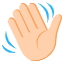 Hello!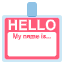 My name is ___________________________________________.お名前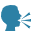 Please call me ________________________________________. 私を〜と呼んでください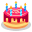 My birthday is ________________________________________. お誕生日I'm __________________________________________ years old. 年齢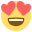 I like __________________________________________________.好きな食べ物・スポーツ・動物（なんでもOK）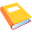 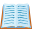 I want to study________________________________________. 勉強したい教科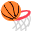 I’m good at ___________________________________________.得意もの (-ing)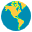 I want to go to ________________________________________.行きたい国・場所Nice to meet you!